Муниципальное бюджетное общеобразовательное учреждение«Гимназия №3 г. Дубны Московской области.Доклад на тему: « Формирование финансовой грамотности в курсе « Окружающий мир.»Подготовила:                                                                                Мифтахутдинова Татьяна Анатольевна,                                                                                        учитель начальных классов                                                                 высшей категорииДубна, 2021 г.В современном мире дети очень рано знакомятся с ролью денег в жизни человека. Дома, на улице, по телевизору от друзей они слышат разговоры о деньгах .Они начинают понимать, что  деньги позволяют получить желаемое, и начинают стремиться к самостоятельному использованию денег.Начиная с первого класса многим из них  дают карманные деньги. Ребята целый день носятся сними , озадаченные тем, на что бы их потратить. Они делают покупки в столовой, могут одолжить деньги или просто их подарить. Часто дети не имеют представления о том, как можно расходовать деньги, а с другой стороны – они не знают им  цену , не понимают, как они зарабатываются.Начиная учиться, ребёнок делает первые шаги во взрослую жизнь. Для того чтобы он не растерялся в ней и стал в будущем финансово благополучным человеком, ему нужно знакомиться с элементарными понятиями финансовой грамотности.Воспитывать финансовую и социальную грамотность учителя начальной школы стараются и через интеграцию в урочную деятельность в начальной школе на уроках математики, окружающего мира и литературного чтения. Уроки окружающего мира в начальной школе дают больше возможностей включать элементы финансовой грамотности.Формирование финансовой грамотности ведётся в курсе « Окружающий мир» начиная с первого класса.Так, включение элементов финансовой грамотности в содержание этого предмета, возможно, к примеру, по программе «Школа России» в  следующие темы : «Моя семья», «Опасные незнакомцы» ,«Путешествия по городам и странам», «Зачем нужны автомобили» и другие темы.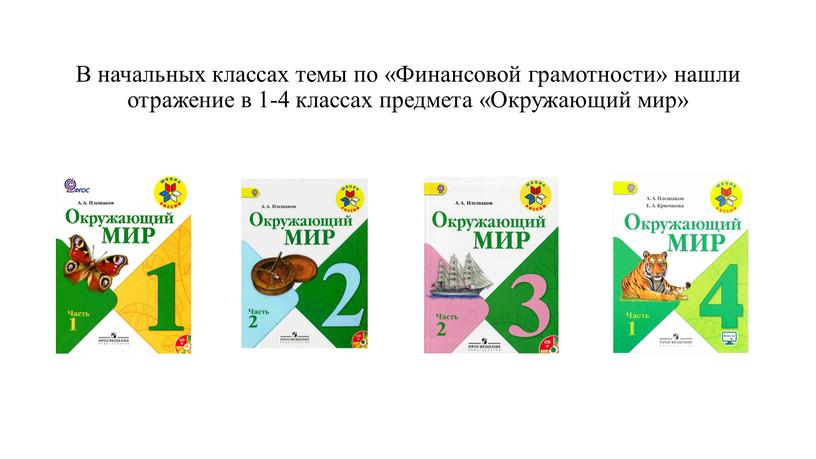 1 классДавайте проанализируем первый урок.Основной задачей урока является подведение учащихся к пониманию, почему важно  учитывать обязательные и необязательные расходы семьи, определять значимость и необходимость производимых покупок. Именно на этом этапе урока уместно ввести понятие «расходы семьи»: Расходы – это деньги ,которые семья тратит.)Тема второго урока ««Как, откуда и куда»Основной задачей данного урока является формирование представления о значимости личных денежных накоплений и правильном распределении средств, при необходимости совершения покупки в будущем.Тема третьего урока : «Зачем нужны автомобили».Основной задачей занятия является  формирование представления  учащихся о том, что деньги нужны не только для покупки товара, но и для его обслуживания. Это позволит подвести к пониманию, что, принимая решение о приобретении любой вещи , необходимо подумать, может ли человек позволить себе содержание этой покупки.Начиная со второго класса темы принимают практико- ориентированный характер.Тема первого урока во 2 классе «Что такое экономика».Основной задачей  данного урока  является формирование финансово грамотного поведения при совершении покупок, осторожного отношения к акциям и распродажам, подведение учащихся к пониманию важности составления списка перед походом в магазин.Тема второго урока «Опасные незнакомцы».Основной задачей  данного урока  является формирование у учащихся представления о финансовом мошенничестве и действиях, защищающих от мошенников.Тема третьего урока : «Наша дружная семья».Основной задачей урока является формирование представления учащихся о различных доходах семьи, подведение учащихся к пониманию важности участия каждого члена семьи в общем доходе3 классТема урока: «Как устроен этот мир».Тема урока: «Опасные места».Основной задачей урока является формирование представления у обучающихся понятия «финансовый риск», первоначальных умений оценивать степень финансового риска ,а также осознания последствий рискованного поведения.Тема урока: «Семейный бюджет».Основной задачей урока является формирование понимания значимости финансового планирования и сбережений в жизни семьи.Тема урока: «Путешествие по городам и странам».Основной задачей урока является подведение учащихся к пониманию необходимости использования валюты на территории другой страны, знакомству с механизмами обмена валюты и основными правилами безопасности при использовании денег за границей.Тема урока:  «Итоговое занятие по теме « Родной край».Основной задачей урока является формирование представлений о возможностях защиты от финансовых рисков с помощью страхования.Тема урока:  «Основной закон России.»Основной задачей урока является формирование представлений учащихся о сущности понятия «кредит», а также о возможных финансовых последствиях для тех, кто воспользовался кредитом.Тема урока:  «Путешествуя по России».Основной задачей урока является формирование представлений учащихся о возможностях использования банковской карты, а также формирование практических умений, позволяющих защитить банковскую карту от мошенниковОЖИДАЕМЫЕ РЕЗУЛЬТАТЫ Естественно, для получения полной картины результатов должен пройти не один год работы с новой программой. Однако уже сейчас ясно, что добиться поставленной цели (то есть, ликвидации финансовой безграмотности среди населения) можно только в том случае, если вместе со школьниками курс финансовой грамотности будут проходить и родители. По статистике, сейчас в нашей стране только одна из десяти семей планирует свой бюджет. С помощью  данных уроков рассчитывается повысить финансовую грамотность у школьников, напряжение в потребительской сфере. Исходя из выше изложенного, можно сделать вывод: что создание условий и практическая деятельность положительно влияют на формирование финансовой грамотности, а значит и основ экономической культуры у школьников. Эта работа позволяет активизировать познавательную деятельность детей, совершенствовать коммуникативные качества. Повышение мотивации к образовательному процессу и самосовершенствованию. Стремление учеников к финансовой независимости. У учащихся появился интерес к людям разных профессий, они стали бережнее относиться к предметам окружения, по новому подходят к решению жизненных финансовых задач, в лучшую сторону изменились взаимоотношения со сверстникамиДатаТема занятий по образовательной программеЭлементы содержанияВывод-советДекабрьМоя семьяРасходы семьи, обязательные и необязательные расходыДля любой семьи важно знать, какие покупки необходимы, а от каких можно отказаться. Если потратить слишком много денег, их может не хватить на очень нужные для семьи вещиЯнварьПовторительно-обобщающий урок «Как, откуда и куда»Карманные деньги, покупки, накопленияВажно научиться разумно тратить карманные деньги. Полезно заранее знать, на что они будут потраченыАпрельЗачем нужны автомобилиСтоимость, затраты, деньги, обслуживание покупкиДеньги часто нужны не только для покупки, но и для того, чтобы купленной вещью пользоваться. Это необходимо учитывать при покупкеДатаТема занятий по образовательной программеЭлементы содержанияВывод-советДекабрьЧто такое экономикаТовары, покупки, скидки, акции, планированиеПеред совершением покупок составляйте список и не увлекайтесь акциями и распродажамиФевральОпасные незнакомцыКто такие мошенники? В чём может выражаться мошенничество?Будьте осторожны и не поддавайтесь на уловки мошенниковфевральНаша дружная семьяДоходы, зарплата, пенсия, стипендия, пособие, постоянные и непостоянные доходыПомогайте своей семье и старайтесь внести свой вклад в общий доходДатаТема занятий по образовательной программеЭлементы содержанияВывод-советСентябрьКак устроен этот мир.Натуральный обмен, бартер, функции денег. Современные деньгиДеньгами мы оплачиваем покупки и осуществляем сбереженияФевральОпасные местаЧто такое «риск»? Чем может рисковать человек? В чем заключается финансовый риск?Принимая решения, связанные с деньгами, следует помнить о риске денежных потерьАпрельСемейный бюджетСемейный бюджет, сбережения, планированиеЧтобы накопить деньги, нужно тратить меньше, чем зарабатываешьапрельПутешествие по городам и странамВалюта, обмен валюты, валютный курсЧтобы покупать товары в другой стране, необходимо обменять рубли на валюту этой страны. Важно сделать это на выгодных для себя условияхДатаТема занятий по образовательной программеЭлементы содержанияВывод-советДекабрьИтоговое занятие по теме « Родной край».Что такое страхование? Зачем нужно страхование?Защитить себя от незапланированных расходов в результате непредвиденных обстоятельств или несчастного случая можно с помощью страхового полисаАпрельОсновной закон России.Что такое кредит? Зачем берут кредиты? В чём опасность кредита?Перед тем, как взять кредит, нужно подумать ,сможешь ли оплатить услугу и вернуть деньги вовремямайПутешествуя по России.Для чего нужна банковская карта? Какие опасности существуют в обращении с банковской картой?Чтобы картой не смогли воспользоваться мошенники, её нельзя никому отдавать, нельзя никому сообщать коды карты